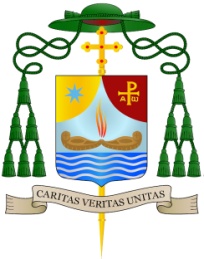 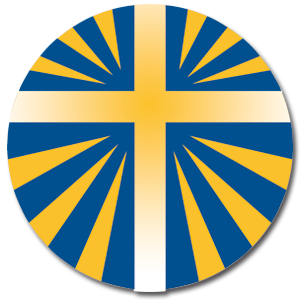 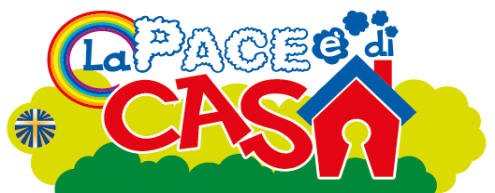 Mese della Pace 2016MODULO ORDINE TAZZEN. Tazze ORDINATE				PRENOTATO DA: nome ecognomecellulare 					 e-mail 	Parrocchia	Associazione              CittàCOSTO: € 5,00 da 1 a 200 pezzi€ 4,00 da 201 pezzi in poiLe spese di spedizione sono a carico delle singole Parrocchie.Per ordinare le tazze è necessario compilare il presente modulo d’ordine in ogni sua parte e inviarlo all’indirizzo settoreacr@acoppidopalmi.org entro, e non oltre, DOMENICA 17 gennaio 2016.Per qualunque altra informazione è possibile contattarci tramite l’e-mail indicato sopra o al numero 392/9062927 (Angela - Responsabile diocesana ACR).